                                                                                   Zondagavond  12  maart  2023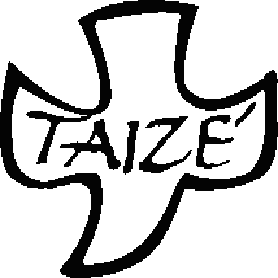                          AVONDGEBED                                         OP DE WIJZE VAN TAIZÉ                  Een klein uurtje van rust, muziek, stilte, zingen                    in de Protestantse Dorpskerk te Oostkapelle---------------------------------------------------------------------------------------------------------------------------Inzingen vooraf  van 18.00 tot 18.50 u – m.m.v. van leden van het Projectkoor Oostkapelle onder leiding van Stoffelien Cool-Korporaal – pianist: Alexander Koole – dwarsfluit: Lian Jobse-Vonk Nà het inzingen, vanaf 18.50 uur stil luisteren naar muziek uit Taizé, we komen tot rust We zingen samen Taizé-lied:  ‘Blijf met uw genade’ (Liedboek 256 NL)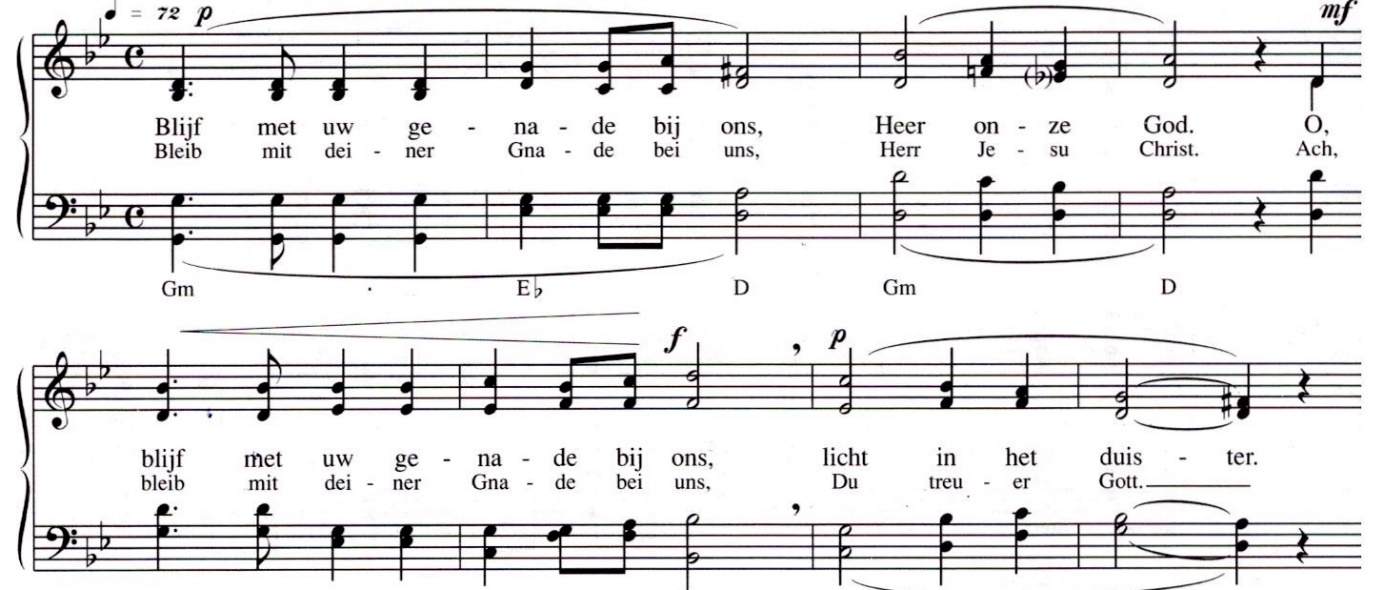 Gebed door ds. Flip BeukenhorstWe zingen samen het Taizé-lied:  ‘Halleluja’ (Liedboek 338.b.)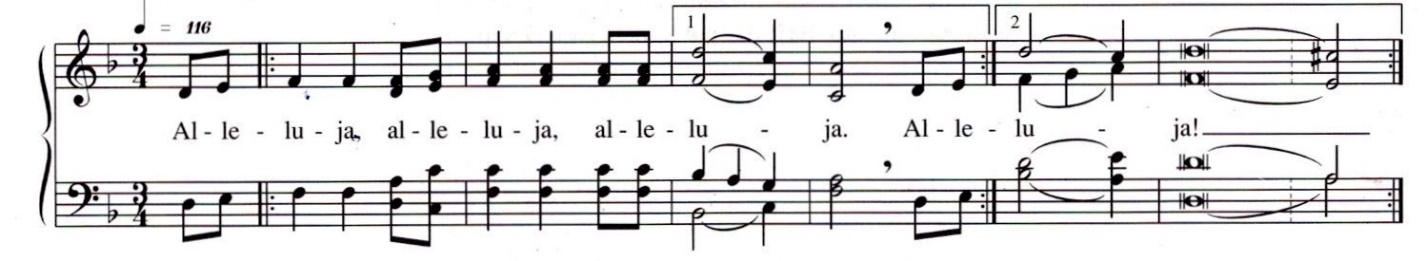 Bijbellezing door lector Els Boon:   Jakobus 3: 13 t/m 18   (NBV21)Wie van u kan wijs en verstandig genoemd worden? Laat hij het daadwerkelijk bewijzen door een onberispelijk leven en door wijze zachtmoedigheid. Maar als u zich laat beheersen door bittere jaloezie of egoïsme, kunt u beter niet zo hoog van de toren blazen; u zou de waarheid geweld aandoen. Dat soort wijsheid komt niet van boven; ze is aards, ongeestelijk, demonisch. Waar jaloezie en egoïsme heersen, vieren wanorde en allerlei kwaad hoogtij. De wijsheid van boven daarentegen is vóór alles zuiver, en verder vredelievend, mild en meegaand; ze is vol ontferming en brengt niets dan goede vruchten voort, ze is onpartijdig en oprecht. Waar in vrede wordt gezaaid, brengt gerechtigheid haar vruchten voort voor hen die vrede stichten.We zingen mee en herhalen samen het Taizé-lied:  ‘Licht van de wereld’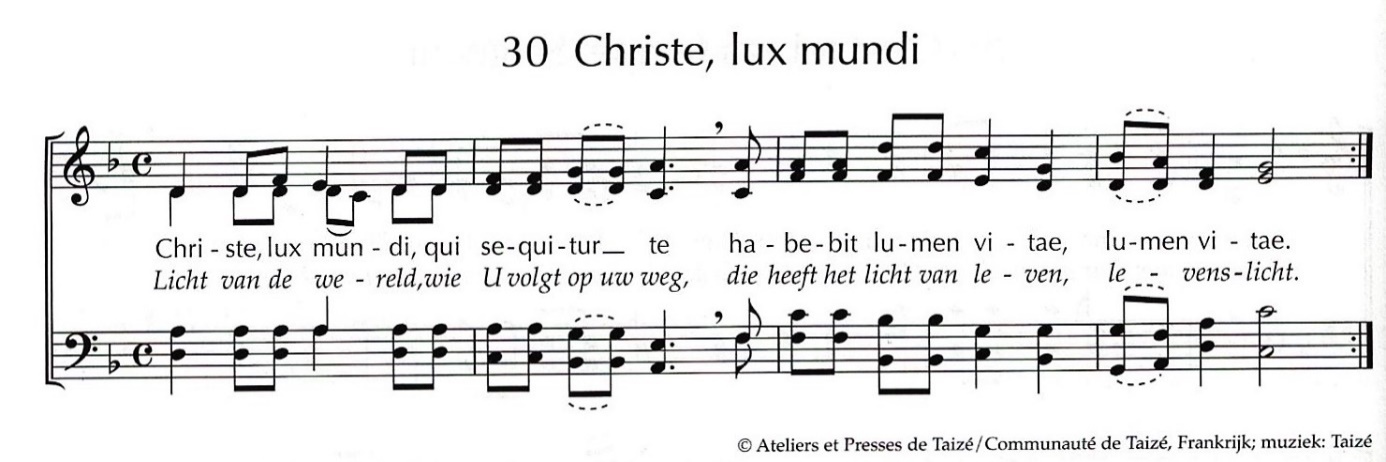 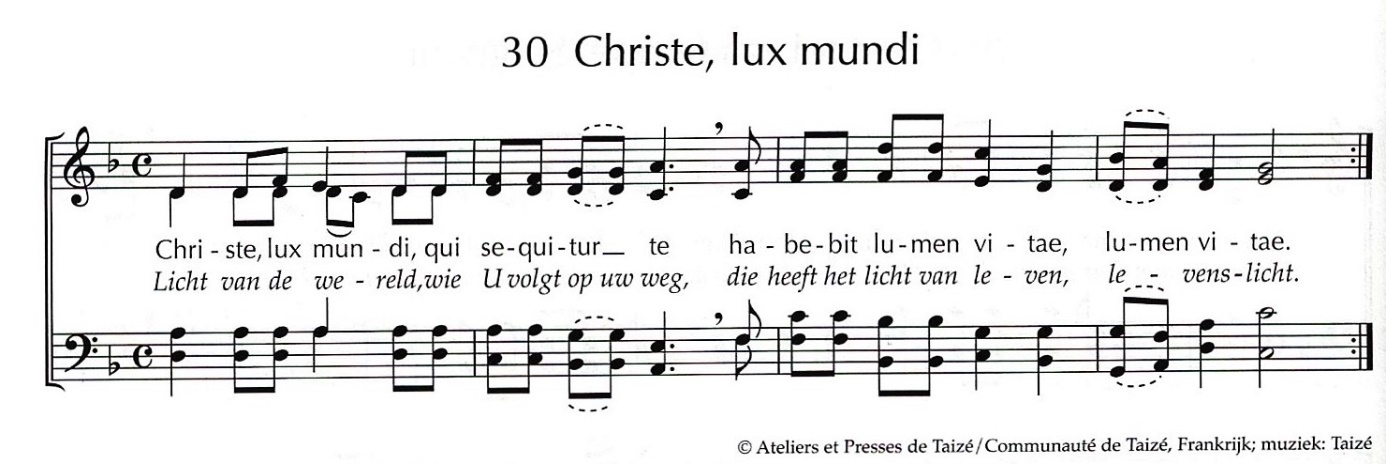 Kernzin uit de Bijbellezing om de stilte mee in te gaan, een tekst om in stilte over na te denken en te bidden: ‘De wijsheid van boven… is … vredelievend … is vol ontferming’Lange stilte   (5 tot 7 minuten) De stilte wordt afgesloten met een gezongen ‘Kyrie’ uit Taizé en aansluitend een aantal voorbeden  (telkens besloten met een gezamenlijk gezongen ‘Kyrie’)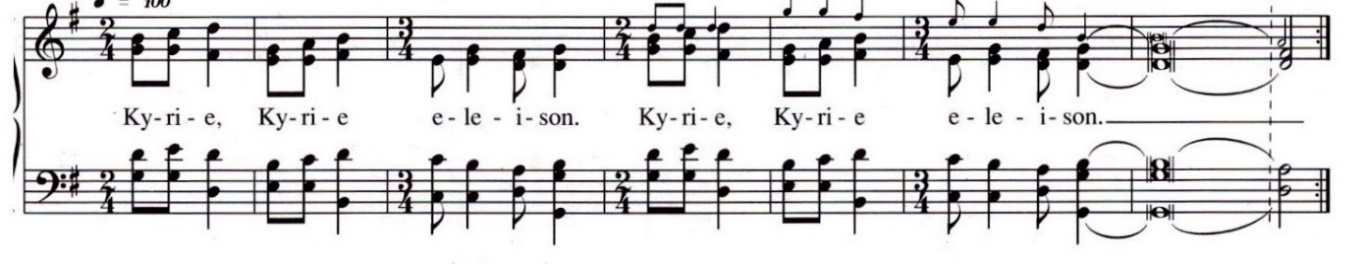 Gezamenlijk gebeden ‘Onze Vader’Onze Vader, die in de hemelen zijt,   uw naam worde geheiligd;    uw Koninkrijk kome;   uw wil geschiede,   gelijk in de hemel alzo ook op de aarde.Geef ons heden ons dagelijks brood;en vergeef ons onze schulden,gelijk ook wij vergeven onze schuldenaren;en leid ons niet in verzoeking,    maar verlos ons van de boze.Want van U is het Koninkrijk    en de kracht en de heerlijkheidin eeuwigheid. Amen.We zingen en herhalen het Taizé-lied: ‘Ubi caritas’ (Liedboek 568.a.)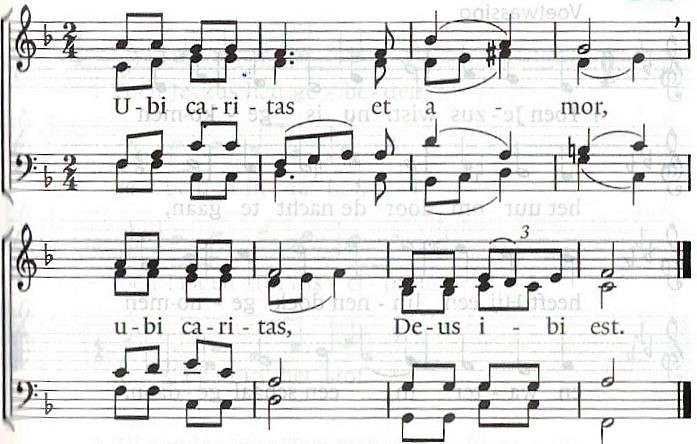 Heenzending en zegen   We zingen en herhalen nogmaals het Taizé-lied:  ‘Licht van de wereld’Nadien verlaten we in stilte de kerkTwee collecten bij de uitgang voor:    1ste PG Oostkapelle  en  2de  Palestijnse christenen  (zendingsproject van Kerk in Actie)Het volgende avondgebed in Oostkapelle op de wijze van Taizé wordt gehouden in de protestantse Dorpskerk op zondagavond 2 juli 2023